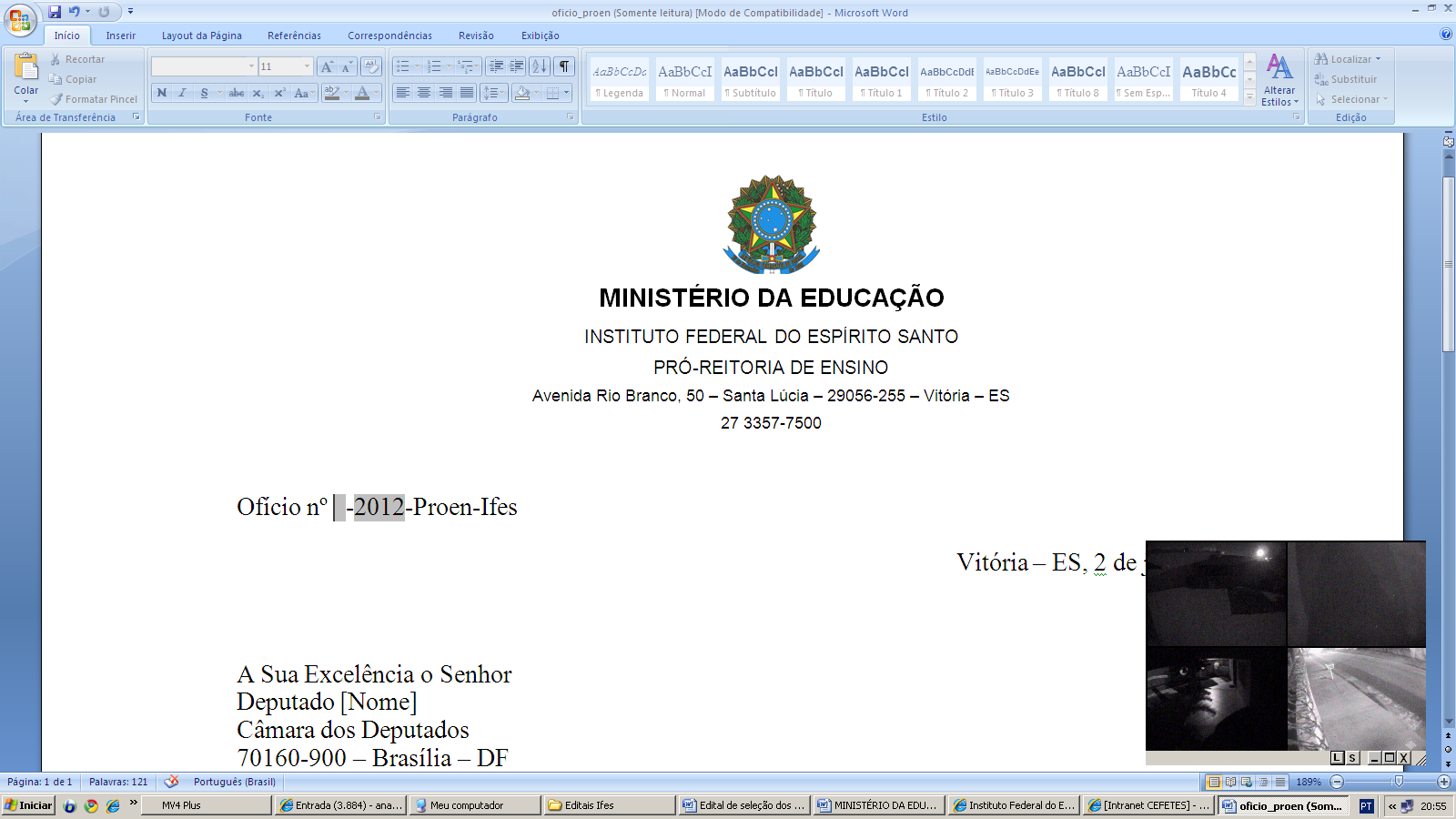 ERRATA EDITAL INTERNO DO PROCESSO SELETIVO DO PROGRAMA INSTITUCIONAL DE BOLSA DE INICIAÇÃO À DOCÊNCIA – PIBID – 03/2020 – IFES – ARACRUZCorreção do item 4 Local de Inscrição com mudança do linkhttps://forms.gle/1R1tFxvQGdNdDvU875. Aracruz (ES), 08 de julho de 2020Prof. Dr. CEZAR HENRIQUE MANZINI RODRIGUESCoordenadora de Área do Subprojeto de Química – Ifes Aracruz